Indigenous Ranger Sector Strategy Information Sheet
Strong Country – Proposed ActionsThis Information Sheet explains why each lead action in the Draft Strategy is important. It suggests ideas to implement the lead action. Some of these ideas were proposed by Indigenous ranger organisations in earlier consultations.Action 1.1 – Assisting rangers to access land and water management technology, expertise and advice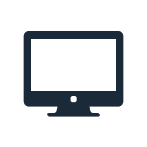 Why this is importantDigital technology is critical for monitoring and data management, and effective Country management, especially in remote areas and for large-scale operations.Some ranger organisations say they need more technical science support and training, as part of 
two-way science.What might be done?Identify technical needs through strategic and Country planning.Support arrangements for the delivery of technical advice from expert sources.Build a web platform to provide information on technology, advice and training sources, and examples of approaches used by ranger organisations.An Indigenous Ranger Industry Body (if established) may be able to provide support for organisations to share information (discussed on p. 12 of the Conversation Guide).Support information-sharing forums between rangers and environmental experts.Action 1.2 – Accessing technology and expertise through grants, partnerships and fee-for-service arrangements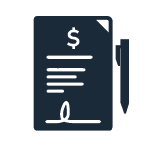 Why this is importantSome ranger organisations say they need additional support to develop and manage partnerships that meet their needs.Ranger organisations want greater flexibility under funding agreements to allow for technology uptake 
and training.What might be done?Provide information on the key features of successful reciprocal partnerships with ranger organisations.Build stakeholder awareness of the technology and scientific needs of ranger groups, as part of two-way 
knowledge partnerships.Improve flexibility in funding agreements for uptake of technology and access to expert resources.Action 1.3 – Support Indigenous rangers’ knowledge-sharing events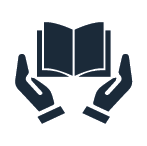 Why this is importantIndigenous ranger organisations say sharing information among ranger groups and stakeholders will develop a ‘community of practice’ for the Indigenous ranger sector.Indigenous-led knowledge-sharing forums are being held in some places.What might be done?Hold a biennial (every two years) national Indigenous ranger conference.Support delivery of regional Indigenous ranger forums.Build an Australia-wide Indigenous ranger web platform (knowledge hub) for information and 
knowledge-sharing.Create and publish resources on the features of successful ranger operations, including program 
policy resources.Action 1.4 – Publicising Indigenous ranger activities and successes
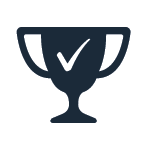 Why this is importantPublicising activities and successes can help raise awareness and support among stakeholders, potential partners and the public for Indigenous ranger land and water management and services.What might be done?Hold a biennial national Indigenous ranger conference (1.3 above).Regularly publish on an Indigenous ranger web platform (1.3 above) and other channels and forums, 
including social media.Collaborate with partner stakeholders to develop and distribute information on ranger activities and service offering in land and water management forums (e.g. including capability statements).Action 1.5 – Publicising Indigenous ranger activities and successes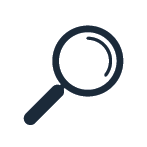 Why this is importantMany Indigenous ranger organisations seek greater support to identify emerging opportunities in regional land and water management. This includes information about government agency functions, policies and programs.Identifying current opportunities will create a focus for future action with regional stakeholders.What might be done?In the short term, deliver an investigation (at national or regional level) to identify opportunities, gaps and barriers for ranger organisations to participate in regional land and water management.Provide access to information about the function of government agencies, stakeholders and the opportunities available through a web platform (1.3 above) including for organisations and government to work in partnership to identify shared environmental priorities.Action 1.6 & 1.7 – Promoting opportunities and addressing barriers to participation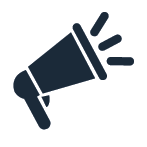 
In the medium to long term, specific actions will be developed to address gaps and barriers identified in Action 1.5.